CМОЛЕНСКАЯ ОБЛАСТЬМОНАСТЫРЩИНСКИЙ РАЙОННЫЙ СОВЕТ ДЕПУТАТОВ РЕШЕНИЕ               от 23 ноября 2017 года                                                                          № 93       Об итогах социально-экономического развития муниципального образования «Монастырщинский район» Смоленской области за 9 месяцев 2017 года  и ожидаемых итогах социально – экономического развития муниципального образования «Монастырщинский район» Смоленской области за 2017 год       Заслушав и обсудив информацию и.о. начальника отдела экономического развития, ЖКХ и градостроительной деятельности Администрации муниципального образования «Монастырщинский район» Смоленской области  Лобанова В.В. об итогах социально-экономического развития муниципального образования «Монастырщинский район» Смоленской области за 9 месяцев 2017 года и ожидаемых итогах социально-экономического развития муниципального  образования «Монастырщинский район» Смоленской области за 2017 год,  Монастырщинский  районный Совет депутатовРЕШИЛ:     1. Информацию об итогах социально-экономического развития муниципального образования «Монастырщинский район» Смоленской области за 9 месяцев 2017 года и ожидаемых итогах социально-экономического развития муниципального  образования «Монастырщинский район» Смоленской области за 2017 год принять к сведению (прилагается).    2. Настоящее решение вступает в силу с момента подписания.Приложение к решению Монастырщинского                                                                                                                         районного Совета депутатов                                                                                                                                от 23.11.2017 № 93 Итоги социально-экономического развития муниципального образования «Монастырщинский район» Смоленской области за 9 месяцев 2017 года и ожидаемые итоги социально-экономического развития муниципального  образования «Монастырщинский район» Смоленской области за 2017 годЗа девять месяцев 2017 года предприятиями района отгружено товаров собственного производства, выполнено работ и услуг собственными силами  по чистому виду деятельности  крупными организациями и субъектами среднего предпринимательства в объеме 222,9 млн. руб., что составляет 107,1 % к январю - сентябрю 2016 года.Малое и среднее предпринимательствоНа территории муниципального образования «Монастырщинский район» зарегистрировано 201 субъект малого и среднего предпринимательства. Из них индивидуальных предпринимателей 160, малых и средних предприятий 41 (в том числе крестьянско-фермерских хозяйств - 4). Среднесписочная численность работников малых и средних предприятий составляет 770 человек. Оборот малых и средних предприятий за 9 месяцев 2017 года составил 222,9 млн. рублей.     Структура производства промышленной продукции представлена в районе 4 направлениями: производство пищевых продуктов; текстильное и швейное производство; производство и транспортировка теплоэнергии, и прочее производство. В настоящее время производственную деятельность осуществляют 3 небольших предприятий: -ПО «Монастырщинахлеб» (хлебо-булочные изделия);-ИП Соколов Л.П. (текстильное и швейное производство, производство мебели);-ООО «ВихраВодоКанал» (производство и транспортировка тепловой энергии).На ПО «Монастырщинахлеб» прогнозируется выпуск продукции в 2017 году на 21,9 млн. рублей. За 9 месяцев 2017 года объем производства составил 14,5 млн. рублей или 77 % к уровню 2016 года. Количество работающих на предприятии – 35 человек.Стабильным остается положение дел на предприятии Домашний текстиль «Сонюшка». В 2017 году прогнозируется производство продукции около 4,5 млн. рублей, вид деятельности предприятия - производство  тюфяков, одеял, подушек,  постельного белья, производство корпусной мебели на заказ. Количество работающих – 10 человек.На территории района оказывают услуги по распиловке и обработке древесины 4 пилорамы индивидуальных предпринимателей.В 2017 году в рамках реализации муниципальной программы «Создание благоприятного предпринимательского климата на территории муниципального образования "Монастырщинский район" Смоленской области на 2014-2020 годы» проведены следующие мероприятия:- в рамках оказания консультативной помощи, предоставлялась информация субъектам малого предпринимательства о проводимых областных конкурсах;- в рамках оказания имущественной поддержки субъектам малого предпринимательства, предоставлялась преференция в виде передачи муниципального имущества без проведения торгов;- совместно с АНО Центр поддержки предпринимательства Смоленской области, микрокредитной компании Смоленский областной фонд поддержки предпринимательства проведены семинары по вопросам поддержки малого бизнеса; - участие  в сельскохозяйственных районных и областных ярмарках.На официальном сайте Администрации муниципального образования «Монастырщинский район» Смоленской области  постоянно размещается и обновляется информация об изменениях в правовых документах в сфере малого бизнеса, о проводимых мероприятиях.Сельское хозяйствоВ настоящее время производством сельскохозяйственной продукции занимаются 11 сельскохозяйственных предприятий, 4 крестьянских (фермерских) хозяйства и  личные подсобные хозяйства населения. РастениеводствоВсеми категориями хозяйств в 2017 году произведено:В сельскохозяйственных предприятиях за 9 месяцев 2017 года произведено 10040,0 тонн зерна (2016 год – 9037,7 тонн) или 84,1% к общему производству зерна по району, в крестьянских (фермерских) хозяйствах 982 тонны (136% к уровню прошлого года) и в личных подсобных хозяйствах граждан 918,5 тонн (99,2% к уровню 2016 года).Из общего производства картофеля 1416 тонн произведено в крестьянских (фермерских) хозяйствах,  90,1 тонн в сельскохозяйственных предприятиях и 4674,1 тонны в личных подсобных хозяйствах граждан, что составляет 75,6% к общему производству картофеля по району и 89,2% к уровню прошлого года.Из общего производства овощей 700 тонн произведено индивидуальным предпринимателем, являющимся К(Ф)Х «Мамайко Н.С.», ожидаемое производство овощей составит 1800 тонн, в том числе капусты 765 тонн, свеклы 675 тонн, моркови 360 тонн.668,7 тонн овощей произведено в личных подсобных хозяйствах граждан, что составляет 75,1 % к уровню 2016 года.ЖивотноводствоНа 1 октября 2017 года во всех категориях хозяйств имелось крупного рогатого скота 7959 голов, в том числе коров 4002 голов, 1138 голов свиней, 879 голов овец и коз. Поголовье КРС увеличилось  к уровню прошлого года на 683 головы (109,4%), коров увеличилось на 612 голов (118,0%), свиней увеличилось на 296 голов (135,2%), овец и коз увеличилось на 80 голов (110,0%). Количество КРС в сельскохозяйственных организациях увеличилось на 482 головы и составило 6925 голов (2016 год – 6443 головы). Поголовье коров увеличилось в сельскохозяйственных организациях на 455 голов, в хозяйствах населения поголовье коров сократилось на 16 голов. Увеличение поголовья КРС и коров в сельхозорганизациях произошло за счёт ООО «Брянская мясная компания», где имеется 1028 голов КРС, из них 506 коров. ПСК «Новомихайловский» увеличил поголовье коров на 150 голов, СПК «Раёвка-Агро» увеличил на 50 голов.В К(Ф)Х увеличение поголовья произошло за счёт образования ИП Гл. К(Ф)Х «Кузьменков П.В.», где имеется 123 головы КРС, из них 110 коров.В хозяйствах всех категорий валовой надой молока увеличился на 100,7% и составил 1163,8 тонны, из них в хозяйствах населения надоено 2923,8 тонны, что составляет 92,3% к уровню предыдущего годаВ сельхозпредприятиях надоено молока 8029,1 тонны, что составляет 98,7% к уровню прошлого года, на 1 корову надоено 3491 кг, что на 177 кг больше уровня прошлого года, получено телят на 100 коров 60 голов, что на 2 головы меньше соответствующего периода прошлого года.Произведено скота на убой 908,8 тонн, что составляет 107,9% к уровню прошлого года, в том числе в сельскохозяйственных организациях произведено 335 тонн (117,1%),  в хозяйствах населения произведено 560,7 тонн, что составляет 102,3% к уровню прошлого года.Получено яиц 3566 тыс. штук, что составляет 97,5% к уровню предыдущего года, из них в хозяйствах населения 3554 тыс. штук, в крестьянских хозяйствах 12 тыс. штук.Финансовые показателиОбъём реализации продукции и услуг по сельхозпредприятиям за 9 месяцев составил 181,9 млн. рублей, что на 2,2 % больше уровня 2016 года. По итогам 2017 года ожидается увеличение данного показателя до 230 млн. рублей.Получено чистой прибыли 48,4 млн. рублей, против 45,9 млн. рублей в прошлом году.Уровень рентабельности сельскохозяйственного производства 32,9%.В рамках реализации государственной программы «Развитие сельского хозяйства и регулирование рынков сельскохозяйственной продукции, сырья и продовольствия» получена государственная поддержка в сумме 24,6 млн. рублей, что на 14,7 млн. рублей меньше соответствующего периода прошлого года.Торговля и услугиПотребительский рынок муниципального образования «Монастырщинский район» представлен розничной торговлей, общественным питанием и различными видами платных услуг предоставляемых населению.Оборот розничной торговли организаций по всем видам экономической деятельности в  ценах соответствующих лет по Монастырщинскому району составит за 2017 год 890,1  млн. рублей или 100,1% к предыдущему году.Оборот общественного питания в 2017 году составит 33,2 млн. руб. или 93% к предыдущему году.Объем платных услуг, оказанных населению через все каналы реализации, в Монастырщинском районе по расчетным данным за 2017 год составит 65,9 млн. рублей или 96,3% к предыдущему году.По состоянию на 01.10.2017 года на территории Монастырщинского района в сфере розничной торговли действует 100 торговых точек, общая торговая площадь которых составляет  4441,6 кв.м., численность работающих – 150 чел., в т. ч. стационарных торговых  объектов – 88 ед., ярмарка выходного дня, объектов общественного питания (включая школьные столовые) – 22 ед., автозаправочных станций – 3 ед..Обеспеченность торговой площадью населения на 1000 чел. составляет 493,8 кв. м. (при нормативе 342,0 кв. м.):- непродовольственными товарами – 116 кв. м;- смешанными товарами – 377,8 кв.м.Услуги общественного питания на территории района осуществляют 22 предприятий общественного питания, в том числе:- общедоступная сеть – 7 ед., количество посадочных мест – 362, численность работников – 24;- закрытая сеть – 12 ед., количество посадочных мест – 1065, численность работников - 30.  В сфере услуг населению в районе функционирует:- 20 объектов бытового обслуживания, где работает 50 человек;- 3 такси; 3 ритуальных службы.Наибольший вес на территории района имеет деятельность потребительской кооперации – Монастырщинского Райпо, которое объединяет отрасли торговли, производства, общественного питания, оказание бытовых услуг. В Монастырщинское Райпо входит 41 магазинов, 4 закусочных, 5 аптечных пунктов, парикмахерская, ремонт и пошив одежды, строительная бригада. За 9 месяцев 2017 года объем розничного товарооборота Монастырщинского Райпо составил 113,6 млн. рублей или 84% к предыдущему году. Оборот общественного питания составил 15,7 млн. рублей или 88% к предыдущему году.  ТранспортОдин из показателей качественного обслуживания населения района - транспортное обслуживание. «Муниципальное пассажирское автотранспортное предприятие» («МПАП») является единственным предприятием, осуществляющим пассажирские перевозки на территории Монастырщинского района и требующий постоянной поддержки. Перевозка пассажиров осуществляется «МПАП» по 8 маршрутам, из них 6 муниципальных маршрутов (село), численность работающих составляет 26 человек. На балансе предприятия находится 8 автобусов. За 9 месяцев 2017 года предприятием перевезено 69,0 тыс. человек, что на 9,9% меньше уровня 2016 года, в т.ч. пригород муниципальный (село) – 16,2 тыс. человек, на Смоленск через Стегримово – 49,6 тыс. человек, на Смоленск через Прудки – 3,2 тыс. человек. Общий пассажирооборот за 9 месяцев 2017 года составил 2849,2 тыс. пасс./км. За 9 месяцев 2016 года «МПАП» сработало с убытком 600,0 тыс. рублей, которые компенсируются из местного и областного бюджетов.Общая протяжённость автомобильных дорог на территории района составляет 1262,55 км. Протяженность дорог, находящихся на обслуживании Смоленского областного государственного бюджетного учреждения «Управление областных автомобильных дорог» составляет 314,95 км, протяженность автодорог местного значения составляет 947,6 км, в т. ч. вне границ населённых пунктов –  680,5 км, улично-дорожная сеть в границах населённых пунктов – 267,1 км. Удельный вес дорог с твердым покрытием в общей протяженности дорог составляет 22,5% (без автодорог, находящихся на обслуживании СОГБУ «Управление областных автомобильных дорог»).Дорожный фондЖилищно-коммунальное хозяйствоНа территории  Монастырщинского района действует 8  предприятий коммунального хозяйства, из них 5 МУПов работают в сельских поселениях,  в п. Монастырщина 1 МУП «МКС» и 2 организации по оказанию жилищно-коммунальных услуг населению: ООО «ВихраВодоКанал» и ООО «ВихраКоммунСервис». Предприятия ЖКХ обслуживают 47,3 тыс. кв. м жилищного фонда, 124,6 км водопроводных сетей, 4,9 км канализационных сетей, 75 единиц водозаборов, 2 котельные, 2 бани.За 9 месяцев 2017 года МУПы в сельских поселениях не имеют задолженности по заработной плате и за потребленные топливно-энергетические ресурсы. Просроченную задолженность за потребленную электрическую энергию имеет ООО «ВихраВодоКанал» в сумме 0,646 тыс. руб.Уровень собираемости платежей с населения за жилищно-коммунальные услуги составляет 80 -85 %.ИнвестицииИнвестиции в основной капитал за 9 месяцев 2017 года по муниципальному образованию «Монастырщинский район»  составили 273,08 млн. рублей, что в 3,4 раза больше, чем  за 9 месяцев 2016 года. Существенное  влияние на объем инвестиций оказали следующие предприятия и организации: - ТОСП ООО «Брянская мясная компания» - 231,78 млн. рублей, в рамках реализации инвестиционного проекта по производству высокопродуктивного мясного поголовья КРС ведется строительство фермы с пастбищным содержанием КРС вблизи д. Любавичи Монастырщинского района Смоленской области;- ПСК «Новомихайловский» - 31,816 млн. рублей, перевод скота в основное стадо.В 2017 году объем инвестиций в основной капитал ожидается 295,5 млн. рублей, в том числе за счет собственных средств предприятий – 97,5 млн. рублей, привлеченных средств – 192,1 млн. руб., прочих средств 5,9 млн. руб. СтроительствоВ 2017 году в муниципальном образовании «Монастырщинский район» завершены или ведутся работы на следующих объектах: - ведется реконструкция котельной бани в п. Монастырщина – 3565,710 тыс. руб.;- выполнен косметический ремонт помещений бани на 198,322 тыс. руб.;- выполнен второй этап благоустройства  парка в п. Монастырщина на 522,632 тыс. руб.;- выполнен проект тампонажа не действующих водозаборных скважин на территории района на сумму 466,69 тыс. руб. и в 2018г. планируется его реализация;- выполнен капитальный ремонт сетей водопровода по ул. Школьная п. Монастырщина протяженностью 420 м., стоимостью 183,489 тыс. рублей; - выполнен капитальный ремонт сетей водопровода в д. Барсуки  протяженностью 470 м.;- выполнен ямочный ремонт асфальтового покрытия  улиц п. Монастырщина на 900 тыс. руб.;- выполнен капитальный ремонт улиц Смоленская, Первомайская, Коммунарная протяженностью 1400 м в п. Монастырщина на сумму 14 444,306 тыс. руб.;- выполнен ремонт улично-дорожной сети в сельских поселениях на сумму 11736,8 тыс. руб.;- ведется разработка проектно-сметной документации на ремонт улиц Советская, Коммунарная, Школьная, Революционная в п. Монастырщина;- произведена закупка электрокотлов, скважинных насосов и котельного оборудования на 960 тыс. рублей;- силами МУП «МКС» Администрации МО «Монастырщинский район» выполнены работы по благоустройству п. Монастырщина в соответствии, с поступившими в Администрацию обращениями жителей на сумму более миллиона рублей;- в настоящее время ведутся работы по пуску  межпоселкового газопровода высокого давления от д. Горяны до деревень Сычевка, Барсуки, Турки д=110мм, протяженностью 14,84 км, стоимостью 3 472 тыс. руб.;- ведется приемка  работ по газификацию жилой зоны д. Сычевка стоимостью 4 780,446 тыс. руб., ведутся работы по подготовке к пуску газа в дер. Крапивна и дер. Слобода;- разработана и прошла Госэкспертизу проектно-сметная документация на газификацию д. Гоголевка, д. Багрецы, д. Досугово и д. Доброселье;- разрабатывается ПСД и проекты межевания на строительство межпоселковых газопроводов  Носково-Досугово, Монастырщина-Гоголевка, Мигновичи-Доброселье.;- разрабатывается ПСД для газификации жилой зоны д. Барсуки, д. Турки;- разрабатывается ПСД газопроводов высокого и низкого давления для газификации д. Дмыничи и д. Александровка;На ближайшую перспективу планируется:- перевод на газовое отопление здания Новомихайловского Дома культуры – 1633,36 тыс. руб.;- капитальный ремонт водопроводных сетей в сельских поселениях и п. Монастырщина с участием областного бюджета;- дальнейшая реализация инвестиционного проекта агропромышленного холдинга «Мираторг» по выращиванию крупного рогатого скота мясной породы.- решить вопрос с профильными Департаментами о выделении средств, для  проектирования и строительства очистных сооружений в п. Монастырщина В целях решения жилищной проблемы молодых семей и улучшения демографической ситуации в Монастырщинском районе успешно реализуется районная целевая программа «Обеспечение жильем молодых семей  муниципального образования «Монастырщинский район» Смоленской области на 2014 – 2020 годы». В 2017 году  в рамках данной программы пять семей получили свидетельства на получение социальной выплаты на сумму 2 178,9  тыс. руб., в т. ч. из местного бюджета 372,6 тыс. рублей. За 9 месяцев 2017 года приобретено 6 жилых помещений для детей-сирот и детей, оставшихся без попечения родителей, а также детей, находящихся под опекой, лиц из числа детей-сирот и детей, оставшихся без попечения родителей, не имеющих закрепленного жилого помещения в сумме 4 968 тыс. рублей.Ввод в действие индивидуальных  жилых домов, построенных населением за свой счет и с помощью кредитов за отчетный период составит 951 м2. Труд и занятостьЗа январь-сентябрь 2017 года среднемесячная  заработная плата, начисленная работникам организаций (без субъектов малого предпринимательства) по муниципальному образованию "Монастырщинский район" Смоленской области составила 19296,0 рублей, или увеличилась на 108,4%. Среднесписочная численность работников организаций в 2017 году составила 1488 человек, или 104,2% к уровню 2016 года.За январь-сентябрь 2016 год  среднемесячная  начисленная заработная плата работников в муниципальных общеобразовательных учреждениях – 17699,7 рублей, что 93,7% к уровню 2016 года, в  муниципальных учреждениях культуры и искусств – 16911,8 рублей (111,8% к уровню 2016 года).Ситуация складывающаяся на рынке труда Монастырщинского района в 2017 году, показывает проблему обеспечения занятости населения, которая в настоящее время не имеет тенденцию к улучшению. Отделом СОГКУ «Центр занятости населения города Смоленска» в Монастырщинском районе» во исполнение переданных полномочий в области содействия занятости населения за январь - сентябрь 2017 года было принято 1170 заявлений от  граждан о предоставлении государственных услуг, обратившихся в центр занятости, из них: за информированием о положении на рынке труда 499 чел., в том числе 475 чел. в поиске подходящей работы  (из них – 233 чел. женщины), 237 чел. ранее работавших по профессии рабочего, 115 чел. работавших специалистами или служащими, 35 чел. уволенных в связи с ликвидацией организации, либо сокращением численности или штата работников, относящихся к категории инвалидов – 9 чел. и 37 чел. – лица, испытывающие трудности в поиске работы.Признано безработными 195 чел. с правом получения пособия по безработице (в том числе 78 чел. женщины), из них 143 чел. ранее работавших по профессии рабочего, 32 чел. работавших специалистами или служащими, 16 чел. уволенных в связи с ликвидацией организации, либо сокращение численности или штата работников, относящихся к категории инвалидов – 8 чел. и 27 чел. – лица, испытывающие трудности в поиске работы.За этот период оказано содействие в поиске подходящей работы 314 чел., из них 76 чел. трудоустроено на оплачиваемые общественные работы, на  временные работы для  лиц, испытывающих трудности в поиске работы трудоустроено 9 чел., в том числе в 10-тидневный срок  - 231 чел., 217 чел. трудоустроено на постоянную работу, из них 173 чел. по направлению центра занятости,  временно трудоустроено 82 чел. несовершеннолетних граждан в возрасте от 14 до 18 лет в свободное от учебы время (особое внимание при этом уделялось детям из неблагополучных и малообеспеченных детей, трудных подростков).Активное участие в создании рабочих мест по организации общественных и временных работ для безработных граждан приняли: Гоголевское и Татарское сельские поселения, ООО «Рубикон», ПО «Монастырщинское Райпо», ОГБУЗ «Монастырщинская ЦРБ», ПО Общепит.Приняли участие в трудоустройстве на временные работы несовершеннолетних в возрасте от 14 до 18 лет школы района: Монастырщинская СОШ, Любавичская ОШ им. Г.П. Силкина, Соболевская ОШ им. А.Н. Попова, Носковская школа и Сычевская  школа».   На профессиональное обучение направлено 17 безработных граждан.Официально регистрируемая безработица в районе на 01.10.2017 года составляет 2,37%  от численности экономически активного населения района в 5351 чел. Поэтому в районе необходимо принимать действенные меры по созданию рабочих мест и возобновлению деятельности существующих предприятий. Основное большинство зарегистрированных в службе занятости работодателей заявляют о потребности в работниках. На 1 октября 2017 года она составила 384 вакансии. На учете в службе занятости состояло 147 чел., из них 127 чел. безработные граждане.Коэффициент напряженности (отношение численности незанятых граждан, зарегистрированных в органах службы занятости в целях поиска подходящей работы, к количеству заявленных работодателями рабочих мест) составил на 01.10.2017 года – 3,2. В 2017 году основными источниками финансирования программы содействия занятости населения района являются средства регионального и Федерального бюджетов, которые будут направлены: 		- на выплату поддержки доходов гражданам, особо  нуждающимся в трудоустройстве;безработным участвующим в общественных работах;на материальную поддержку несовершеннолетних (школьникам);на профессиональное обучение безработных граждан;на выплату стипендии в период обучения;на выплату пособия по безработице и материальную помощь безработным.Ожидаемая регистрируемая безработица в районе на 01.01.2018 года составит 2,52% от численности экономического активного населения района в 5351 чел.Ожидаемое большинство зарегистрированных в службе занятости работодателей заявляют о потребности в работниках. На 1 января 2018 года она составит 413 вакансий. На учете в службе занятости ожидаемое количество состоящих 143 чел., из них 135 чел. безработные граждане.Коэффициент напряженности (отношение численности незанятых граждан, зарегистрированных в органах службы занятости в целях поиска подходящей работы, к количеству заявленных работодателями рабочих мест) составит на 01.01.2018 года – 7,2. Среднемесячная номинальная начисленная заработная плата одного работника на 2017 год прогнозируется в размере 17400 рубля и ростом в прогнозируемый период на 105,4 % в год.Демографическая ситуация в районе продолжает оставаться сложной, каждый год наблюдается тенденция сокращения численности населения, характерная для регионов нечерноземной полосы расселения. Численность зарегистрированного населения Монастырщинского района согласно данным статистики на 01.01.2017 года составляет  9195 человека, в т. ч. в п. Монастырщина – 3665 человек.Численность населения района за 2016 год уменьшилось на 88 человек. За январь-сентябрь 2017 года родилось - 51 чел., что на 13 чел. меньше, чем в 2016 году, умерло -151 чел., что на 8 чел. больше, чем за этот период 2016 года.Прибыло за 9 месяцев 312 чел., выбыло 224 чел.За январь-сентябрь 2017 года население сократилось на 12 человек.За январь-сентябрь 2017 года заключено 31 браков, зарегистрировано 47 разводов.В районе неблагоприятная возрастная структура населения, с преобладанием лиц пенсионного возраста и сокращением лиц детских возрастов, что ведет к увеличению демографической нагрузки. Развитие социальной сферыОбразованиеСеть образовательных учреждений  Монастырщинского района в 2017 году включает в себя 1 дошкольное образовательное учреждение - детский сад «Солнышко» и 6 групп кратковременного пребывания при школах, 7 общеобразовательных школ, являющихся юридическими лицами и 7 филиалов, 2 учреждения дополнительного образования: МБУ ДО Монастырщинский центр внешкольной работы и МБУ ДО детско-юношеская спортивная школа. Все общеобразовательные учреждения имеют лицензию на право ведения образовательной деятельности.Количество обучающихся в школах района на 1 сентября 2017 года составила – 614 человек: (1-4 классы -281 чел., 5-9 классы -289 чел., 10-11 классы 44 чел.).  Общая численность детей дошкольного возраста от полутора до семи лет в районе по состоянию на 01 октября  2017 года составила 194 детей, из них 155 воспитанника посещали детский сад и 39 дошкольников с 3-х до 7 лет, группы кратковременного пребывания, организованные при 6 школах.  Деятельность Отдела образования и подведомственных ему образовательных учреждений в текущем периоде была направлена на решение задач, обеспечивающих доступность получения качественного образования для всех категорий граждан, подлежащих в соответствии с действующим законодательством  обязательному обучению. Приоритетом в сфере общего образования становится обеспечение учебной успешности каждого ребенка независимо от состояния его здоровья, социального положения семьи. На сегодняшний день на территории муниципального образования «Монастырщинский район» Смоленской области зарегистрировано 18 детей-инвалидов в возрасте от 0 до 18 лет, из них 10 детей дошкольного возраста. Школьного возраста 8 детей, 7 из них обучаются в школе, остальные в форме обучения на дому. В секторе опеки и попечительства ведется единый учет семей, находящихся в социально опасном положении, проживающих на территории района. На 01.10.2017 года на учете состоит 5 семей, в которых проживает 9 детей. На каждую семью, состоящую на учете, заведено личное дело, куда вносятся данные по  проведенной работе.За 9 месяцев 2017 года 7 детей  направлены в социально-реабилитационные центры и 3 ребенка в дом ребенка «Красный бор».За 9 месяцев  2017 года приобретено 5 благоустроенных жилых помещений для детей-сирот и детей, оставшихся без попечения родителей (освоено 4 140 000 рублей).В школах района реализуются основные общеобразовательные программы  начального общего, основного общего и среднего общего образования.В 2017 году выпускники школ района участвовали в процедуре независимой оценки качества обученности в соответствии с Порядками проведения государственной итоговой аттестации по образовательным программам основного общего образования и среднего общего образования.За отчетный период  65 из 65 выпускников 9-х классов и 28 выпускников из 28 11-х классов были допущены к государственной итоговой аттестации. 15 выпускников 9 классов пришли учиться в 10 класс, 44 поступили в колледжи и техникумы.10 человек выпускников 11 классов поступили в высшие учебные заведения, 14 - в колледжи и техникумы, остальные устроились на работу и были призваны в ряды Вооруженных Сил РФ.Одним из важных направлений деятельности образовательных учреждений в 2017 году являлась организация работы с одаренными детьми, развитие олимпиадного движения, которое осуществлялось согласно подпрограмме «Дети Вихровья».В соответствии с ней, в апреле 2017 года организована и проведена торжественная церемония награждения лучших учащихся школ района премиями им. Ю.А. Гагарина и стипендиями им. А.И. Колдунова по различным номинациям.В 2017 году премию им. Ю.А. Гагарина, в размере 500 рублей, получили 6 учащихся образовательных учреждений района, ежемесячная стипендия А.И. Колдунова в размере 200 рублей (выплачивается в течение года) 6 учащимся образовательных учреждений района.  Организация летней оздоровительной кампании также является одним из важных направлений деятельности отдела образования. На территории муниципального образования при образовательных учреждениях в летний период 2017 года была организована работа 6 оздоровительных лагерей с дневным пребыванием детей на базе 6 общеобразовательных школ с общим охватом 118 учащихся. Работа оздоровительных лагерей проходила в одну смену с 1 июня по 22 июня. Объём средств, запланированный и израсходованный на организацию детского отдыха в каникулярное время, составил 267 542 руб.На организацию детского отдыха детей в каникулярное время из местного бюджета было выделено и израсходовано 10 тыс. руб.На организацию временной занятости несовершеннолетних граждан из                                                                                                                                                                                                                                                                                                                                                                                 местного бюджета было запланировано и израсходовано 30 тыс. рублей.Использовались малозатратные формы отдыха учащихся, такие как походы, экскурсии, экспедиции, слеты, которые позволили отдохнуть 579 учащимся.В летний период 2017 года все образовательные учреждения района провели текущие ремонты зданий. Все учреждения были приняты Госпожнадзором и Роспотребнадзором без замечаний. Комиссией была отмечена качественная подготовка учреждений системы образования. В ходе подготовки был выполнен текущий ремонт школьных зданий на сумму 208 тыс. рублей,  приобретён электрический котел для Досуговского филиала МБОУ Носковская школа и выполнены электромонтажные работы по  установке котла на сумму 150 100 рублей,  выполнены работы по ремонту канализационной системы МБДОУ детский сад «Солнышко» на сумму 26481 рублей, выделенных из бюджета муниципального образования «Монастырщинский район» Смоленской области. За счет спонсорских средств были заменены оконные блоки в МОУ Новомихайловская средняя школа на сумму 50 тыс. рублей, приобретены конвекторы отопления для МБОУ Сычёвская школа на сумму 23 тыс. рублей, для Гоголевского филиала МБОУ Сычёвская школа приобретены столы и стулья в школьную столовую на 39 965 рублей.Из резервного фонда Администрации Смоленской области на капитальный ремонт спортивного зала МБОУ Монастырщинская СШ имени А.И. Колдунова были выделены и израсходованы денежные средства на  сумму в 1 756 039  рублей.Учебно-воспитательный процесс в образовательных учреждениях осуществляет 168 педагогов, из них 149 (89%) – педагоги общеобразовательных учреждений, 16 (9%)– педагоги дошкольных образовательных учреждений, 3 (2%)– педагоги дополнительного образования. 41 педагогов (24%) имеют высшую и 72 (43%) - первую квалификационную категории, 2 (2%) - молодые специалисты, 147 (88%) педагогов имеют педагогический стаж более 20 лет.Несмотря на проблемы, современное образование развивается в режиме инновационного поиска и его эффективность во многом зависит от профессионализма учителя. Сегодня особое значение приобретают непрерывное обучение и профессиональное совершенствование педагога. В 2017 году была продолжена работа над повышением профессионального роста педагогов. Осуществлялась курсовая переподготовка, 64 педагога    повысили свою квалификацию в Смоленском областном институте развития образования. В течение года в образовательных учреждениях была продолжена   работа над районной методической темой – «Современные подходы к организации образовательного процесса в условиях перехода на федеральные государственные образовательные стандарты второго поколения», которая была направлена на содействие повышению качества общего образования в условиях реализации требований ФГОС, а также способствовала решению   задач профессионального роста педагогов.Одним из главных направлений деятельности образовательной системы района являлось активное внедрение Федеральных государственных стандартов, которые меняют содержание образования всех уровней – от дошкольного до среднего. В образовательных учреждениях ФГОСы «работают» в дошкольном и начальном образовании, в 5-9 классах основной школы и 10-ом пилотном классе МБОУ Монастырщинская СШ имени А.И. Колдунова, предстоит дальнейшее внедрение ФГОСов. Основная масса мероприятий,  проводимых в школах района, была направлена на воспитание патриотизма, гражданственности, любви к своей Родине. Проведены районные викторины и конкурсы творческих работ учащихся «Красота Божьего мира», Даниловские чтения, «Письмо погибшему солдату Афганской войны», конкурс проектов по математике и др., в которых приняло участие 375 обучающихся. 93 учащихся стали победителями и призерами,  были награждены дипломами, грамотами, сувенирами. Проведены акции: «Пасхальные дни», «Чистый берег», «Закладка дубовой аллеи в честь земляков, погибших в годы Великой Отечественной войны», в которых приняло участие 512 учащихся.КультураСферу культуры в муниципальном образовании «Монастырщинский район» Смоленской области представляет отдел культуры и спорта, МКУ «Централизованная бухгалтерия муниципальных учреждений культуры и  искусства», МБУК «Районный Дом культуры, МБУК «Монастырщинский районный культурно - досуговый центр» (24 филиала), МБУК «Монастырщинское межпоселенческое централизованное библиотечное отделение» (19 филиалов), муниципальное бюджетное культурно - спортивное учреждение «Юность» и  МБУДО «Детская школа искусств».Среднесписочная численность  работников на 01.10.2017 года составляет 109,7 единиц.       В учреждениях культуры района работает 94 специалиста, из них: 22 – имеют высшее образование, 45 – средне-специальное, 27 - общее среднее. За  9 месяцев 2017 года учреждениями культуры заработано 178550 рублей  (2016 г. – 162150 рублей). К концу 2017 года  ожидается данный показатель на уровне 230 400 рублей.За 9 месяцев 2017 года предпринимались определенные меры  о укреплению материально-технической базы МБУК «РКДЦ»:- выполнен частичный ремонт кровли в Крапивенском и Соболевском СДК.В 2017 году было заключено несколько соглашений:- между Департаментом Смоленской области по культуре и туризму и муниципальными районами Смоленской области о предоставлении в 2017 году субсидий:1) на обеспечение развития и укрепления материально-технической базы  муниципальных домов культуры (партийный проект партии «Единая Россия» «Местный дом культуры»). Турковский и Носковский СДК в рамках данного соглашения смогли  приобрести музыкальное оборудование, ноутбуки, сценические костюмы. Размер субсидии с учетом местного бюджета составил 370,510 тысяч рублей.2) на поддержку отрасли культуры.В рамках данного соглашения была выделена субсидия в размере 105,932 тысяч рублей,  которая позволила приобрести музыкальную аппаратуру, технические средства, ноутбук и другое оборудование в Крапивенский СДК и  пополнить книжный фонд МБУК МЦБО.Из резервного фонда Администрации Смоленской области также были выделены денежные средства для приобретения:- музыкального центра и концертных микрофонных стоек под активные колонки в Крапивенский СДК (21,0 тыс. руб.);- окна в ДШИ (15,0 тыс. руб.);- микшерного пульта в Татарский СДК  20,0 тыс. руб.);- сценических костюмов для МБУК РКДЦ (30,0 тыс. руб.);-активной акустической системы для Лызянского с\клуба (39,2 тыс. руб.)Было проведено 2956 (2016 г. - 2942) культурно-досуговых мероприятий,  которые посетили 86126 (2016 г. - 85940) человек. К концу года ожидается проведение ещё  нескольких мероприятий. На базе культурно-досуговых  учреждений действует 114 (2016 г. – 112) клубных формирования различной жанровой направленности с общим числом участников 819  (2016 г. – 796) человек. На организацию подписки на периодические издания выделено из местного бюджета 74200 рублей. За 9 месяцев 2017 г. израсходовано 74168 рублей (95%). Ожидаемое исполнение за год – 74200 рублей (100%).В воспитании ребенка играют большую роль занятия физической культурой и спортом.В 2017 году в районе прошли ежегодные чемпионаты и кубки по волейболу, мини-футболу, настольному теннису. Проведены 3 легкоатлетические эстафеты ко Дню Победы, Дню России и освобождению Смоленщины от немецко-фашистских захватчиков. Спортсмены района активно участвовали в летней спартакиаде муниципальных образований, где заняли 3 место в конкурсе «Папа, мама, я – спортивная семья», а также 2 место по перетягиванию каната.В 2017 году в районе прошли ежегодные чемпионаты и кубки по волейболу, мини-футболу, настольному теннису. Проведены 3 легкоатлетические эстафеты ко Дню Победы, Дню России и освобождению Смоленщины от немецко-фашистских захватчиков. Спортсмены-инвалиды приняли участие в летней областной спартакиаде и заняли 3 место по дартсу, а также приняли участие в стрельбе из пневматического оружия.	ЗдравоохранениеВ сфере здравоохранения работают 26 врачей и 69 средних медработников. Обеспеченность врачами на 10 тыс. населения составляет 28,3, обеспеченность средними медработниками 75,0. В течение текущего года прибыло 2 врача (терапевт, психиатр).Сеть учреждений здравоохранения: 1 - ЦРБ, 2-врачебных амбулатории, 17-ФАПов, все укомплектованы, на 5-и ФАПах совместители.Мощность поликлиники 150 посещений в смену. Доступность амбулаторно-поликлинической помощи на 1 жителя 6,3, за аналогичный период 2016 г – 6,1. Количество выездов скорой помощи на 1 тыс. населения за 9 месяцев 2017 года 296,0. Сохраняется негативная демографическая ситуация, так как смертность превышает рождаемость в 3 раза, но наметилась тенденция к снижению смертности. За 9 месяцев 2017 г. общая смертность составила 17,5, за аналогичный период прошлого года – 18,5.    В течение 2017 года проводится большая работа по проведению диспансеризации определенных групп взрослого населения, % охвата за 9 месяцев составил 76,1%. Проводится диспансеризация детей от 0 до 17 лет, 14-летних подростков, % охвата 67,3, детей-сирот и детей, оставшихся без попечения родителей, и находящихся в трудной жизненной ситуации осмотрено 96,4%.В 2017 году стационарная помощь оказывается на 36 койках круглосуточного пребывания, из них  11 паллиативных, 23 койко - мест дневного пребывания в стационаре и 12 койко-мест при поликлиники.Территориальная Программа Государственных гарантий за 9 месяцев  2017 года на тысячу населения по выполнению количества законченных случаев круглосуточного стационара  составила 75%, количество законченных случаев дневного стационара на 1000 населения, составила 75%.  Реализовывается программа льготного лекарственного обеспечения.          Численность граждан, имеющих право на льготное лекарственное обеспечение, составляет по федеральной льготе 159 чел., по региональной льготе 497 чел. В районе одна аптека «Индустрия здоровья», которая осуществляет льготное лекарственное обеспечение. За август – октябрь 2017 года более 50 льготников получили льготные медикаменты через стационар ЦРБ. С целью укрепления материально – технической базы ОГБУЗ «Монастырщинская ЦРБ» за 9 месяцев 2017 года приобрела аквадистилятор на сумму 30 000 руб.  В районе 10 пациентов получили высокотехнологичные виды лечения в клиниках федерального уровня.    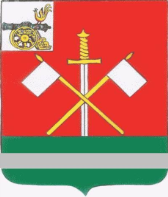 Глава муниципального образования«Монастырщинский район»   Смоленской области                                              В.Б. ТитовПредседательМонастырщинского районногоСовета депутатов                                П.А. Счастливый2017 гв   %   к  2016 гЗерна в бункерном весе, тонн11940,5 111,7 Картофеля, тонн6180,299,9Овощей, тонн1385,898,4НаименованиепоселенияОстаток на 01.01.2017 + фактическоепоступление в 2017 годуИзрасходовано за 9 месяцевОстатокна 01.10.2017гАлександровское с/п1 491 217,111 001 341,66489 875,45Барсуковское с/п1 139 842,82867 448,00272 394,82Гоголевское с/п4 635 105,572 392 016,582 243 088,99Новомихайловское с/п813 597,25273 678,78539 918,47Соболевское с/п5 510 982,793 303 173,132 207 809,66Татарское с/п5 051 659,193 229 131,821 822 527,37Монастырщинское г/п994 273,21669 990,73324 282,48ИТОГО:19 636 677,9411 736 780,707 899 897,24